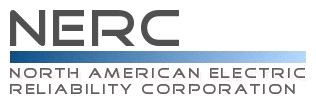 Compliance Questionnaire andReliability Standard Audit WorksheetIRO-003-2 — Reliability Coordination — Wide-Area ViewRegistered Entity: (Must be completed by the Compliance Enforcement Authority)NCR Number: (Must be completed by the Compliance Enforcement Authority)Applicable Function(s):  RCAuditors:	Disclaimer	NERC developed this Reliability Standard Audit Worksheet (RSAW) language in order to facilitate NERC’s and the Regional Entities’ assessment of a registered entity’s compliance with this Reliability Standard.  The NERC RSAW language is written to specific versions of each NERC Reliability Standard.  Entities using this RSAW should choose the version of the RSAW applicable to the Reliability Standard being assessed.  While the information included in this RSAW provides some of the methodology that NERC has elected to use to assess compliance with the requirements of the Reliability Standard, this document should not be treated as a substitute for the Reliability Standard or viewed as additional Reliability Standard requirements.  In all cases, the Regional Entity should rely on the language contained in the Reliability Standard itself, and not on the language contained in this RSAW, to determine compliance with the Reliability Standard.  NERC’s Reliability Standards can be found on NERC’s website.   Additionally, NERC Reliability Standards are updated frequently, and this RSAW may not necessarily be updated with the same frequency.  Therefore, it is imperative that entities treat this RSAW as a reference document only, and not as a substitute or replacement for the Reliability Standard.  It is the responsibility of the registered entity to verify its compliance with the latest approved version of the Reliability Standards, by the applicable governmental authority, relevant to its registration status.The NERC RSAW language contained within this document provides a non-exclusive list, for informational purposes only, of examples of the types of evidence a registered entity may produce or may be asked to produce to demonstrate compliance with the Reliability Standard.  A registered entity’s adherence to the examples contained within this RSAW does not necessarily constitute compliance with the applicable Reliability Standard, and NERC and the Regional Entity using this RSAW reserves the right to request additional evidence from the registered entity that is not included in this RSAW.  Additionally, this RSAW includes excerpts from FERC Orders and other regulatory references.  The FERC Order cites are provided for ease of reference only, and this document does not necessarily include all applicable Order provisions.  In the event of a discrepancy between FERC Orders, and the language included in this document, FERC Orders shall prevail.     Subject Matter ExpertsIdentify your company’s subject matter expert(s) responsible for this Reliability Standard.  Include the person's title, organization and the requirement(s) for which they are responsible. Insert additional lines if necessary.  Response: (Registered Entity Response Required)Reliability Standard Language	IRO-003-2 — Reliability Coordination — Wide-Area ViewPurpose: The Reliability Coordinator must have a wide-area view of its own Reliability Coordinator Area and that of neighboring Reliability Coordinators.	Applicability:Reliability Coordinators NERC BOT Approval Date: 11/1/2006FERC Approval Date: 3/16/2007Reliability Standard Enforcement Date in the : 6/18/2007Requirements:Each Reliability Coordinator shall monitor all Bulk Electric System facilities, which may include sub-transmission information, within its Reliability Coordinator Area and adjacent Reliability Coordinator Areas, as necessary to ensure that, at any time, regardless of prior planned or unplanned events, the Reliability Coordinator is able to determine any potential System Operating Limit and Interconnection Reliability Operating Limit violations within its Reliability Coordinator Area.Describe, in narrative form, how you meet compliance with this requirement:   (Registered Entity Response Required)R1 Supporting Evidence and DocumentationResponse: (Registered Entity Response Required)This section must be completed by the Compliance Enforcement AuthorityCompliance Assessment Approach Specific to IRO-003-2 R1. ___ Determine if the Reliability Coordinator monitored all Bulk Electric System facilities including the sub-transmission information, within its Reliability Coordinator Area and adjacent Reliability Coordinator Areas, so that it can determine any potential System Operating Limit and Interconnection Reliability Operating Limit violation within its Reliability Coordinator Area.	Note to Auditor:Where a NERC Software Tool is not available and a NERC Reliability Standard Requirement: A. does not require the use of a NERC Software Tool by naming a NERC Software Tool, however B. a registered entity relies upon a NERC Software Tool, although there are other tools availableA CEA is to verify that a registered entity used an alternate method or back-up tool and met the requirement of the standard. CEAs are to look for alternate methods that may include basic processes such as email notifications or phone records that indicate the entity called the applicable party with the required information.Detailed notes:Each Reliability Coordinator shall know the current status of all critical facilities whose failure, degradation or disconnection could result in an SOL or IROL violation.  Reliability Coordinators shall also know the status of any facilities that may be required to assist area restoration objectives. Describe, in narrative form, how you meet compliance with this requirement:  (Registered Entity Response Required)R2 Supporting Evidence and DocumentationResponse: (Registered Entity Response Required)This section must be completed by the Compliance Enforcement AuthorityCompliance Assessment Approach Specific to IRO-003-2 R2.                ___	  Determine if the Reliability Coordinator knows the current status of all critical facilities                         whose failure, degradation or disconnection could result in an SOL or IROL violation.                ___	 Determine if the Reliability Coordinator knows the status of any facilities that may be                        required to assist area restoration objectives.Note to Auditor:If entity relies on a NERC software tool that is unavailable, a CEA is to verify that a registered entity used an alternate method or back-up tool and met the requirement of the standard. CEAs are to look for alternate methods that may include basic processes such as email notifications or phone records that indicate the entity called the applicable party with the required information.Detailed notes:Supplemental InformationOther - The list of questions above is not all inclusive of evidence required to show compliance with the Reliability Standard. Provide additional information here, as necessary that demonstrates compliance with this Reliability Standard.		Entity Response: (Registered Entity Response)Compliance Findings Summary (to be filled out by auditor)Excerpts from FERC Orders -- For Reference Purposes OnlyUpdated Through March 31, 2009IRO-003-2Order 693P 888.  The Interconnection Reliability Operations and Coordination (IRO) group of Reliability Standards detail the responsibilities and authorities of a reliability coordinator. The IRO Reliability Standards establish requirements for data, tools and wide-area view, all of which are intended to facilitate a reliability coordinator’s ability to perform its responsibilities and ensure the reliable operation of the interconnected grid.P 909.  The purpose of IRO-003-2 is for a reliability coordinator to have a wide-area view of its own and adjacent areas to maintain situational awareness. Wide-area view also facilitates a reliability coordinator’s ability to calculate SOL and IROL as well as determine potential violations in its own area.913. For the reasons stated in the NOPR, the Commission approves proposed Reliability Standard IRO-003-2 as mandatory and enforceable. NERC’s November 2006 revision to the Reliability Standard satisfies the proposal to include Measures and Levels of Non-Compliance.Revision HistorySME NameTitleOrganizationRequirement	   Provide the following:	Document Title and/or File Name, 		Page & Section, 	Date & Version	   Provide the following:	Document Title and/or File Name, 		Page & Section, 	Date & Version	   Provide the following:	Document Title and/or File Name, 		Page & Section, 	Date & VersionTitleTitleDateVersionVersionAudit Team: Additional Evidence Reviewed:Audit Team: Additional Evidence Reviewed:	   Provide the following:	Document Title and/or File Name, 		Page & Section, 	Date & Version	   Provide the following:	Document Title and/or File Name, 		Page & Section, 	Date & Version	   Provide the following:	Document Title and/or File Name, 		Page & Section, 	Date & VersionTitleTitleDateVersionVersionAudit Team: Additional Evidence Reviewed:Audit Team: Additional Evidence Reviewed:Req.NFPVOEANAStatement12VersionDateReviewersRevision Description1December 2010QRSAW WGRevised Findings Table, modified Supporting Evidence tables and Added Revision History1January 2011Craig StruckReviewed for format consistency and content.1.1March 2014RSAW Task ForceCompliance guidance from CAN-0015 added to RSAW.